Bundeshandelsakademie und Bundeshandelsschule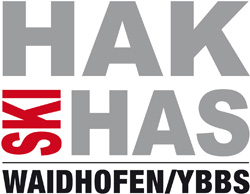 3340 Waidhofen/Ybbs, Pocksteinerstraße 3Telefon:	07442/52 142 | Fax: 07442/52 142-5E-Mail:	office@hakwaidhofen-ybbs.ac.atAnmeldung zur Kompensationsprüfung/
zu den Kompensationsprüfungen RDP 2017Ich, _______________________________________________________, melde mich hiermitzu den Kompensationsprüfungen ausDeutschAngewandte MathematikBetriebswirtschaftliche FachklausurLebende Fremdsprache – Englisch (B2)Lebende Fremdsprache – Französisch (B1)Lebende Fremdsprache – Spanisch (B1)verbindlich an._________________________			_____________________________________	Ort, Datum	Unterschrift
		der Prüfungskandidatin/des Prüfungskandidaten